Каскад 4
Натания — Эйлат — Тель-Авив
От Средиземного до Красного моря8 дней — 7 ночейПрибытие по воскресеньям, средам и пятницам. 
Индивидуальные туры по групповой цене
Программа тура
** Возможно изменение порядка экскурсионных дней, в соответствии с расписанием экскурсий на текущий период.В стоимость тура входит:Групповые трансферы по программе (для желающих заказать индивидуальные трансферы из / в аэропорт необходимо доплатить 36 долларов на человека при проживании в двухместном номере, 93 доллара при проживании в одноместном номере и 23 доллара при проживании в трехместном номере);Проживание в гостинице в Натании - 4 ночи;Проживание в отеле в Эйлате - 2 ночи;Проживание в отеле в Тель-Авиве - 1 ночь;Питание - завтраки (если не указано иначе);Экскурсии по программе.КАТЕГОРИИ “КАСКАДА” 
В ЗАВИСИМОСТИ ОТ ПРОЖИВАНИЯ В ГОСТИНИЦАХ РАЗЛИЧНОГО УРОВНЯ*В случае, если в таблице цен указаны два или более отелей в одной и той же категории, фирма оставляет за собой право окончательного выбора Гостиницы, в которой будет проживать турист.
** Для заезжающих по воскресеньям проживание в Эйлате в категории В - только в отеле Astral Village Astral Marina
**Цена в гостиницах Astral Village, Astral Seaside & Astral Marina - не действительна с четверга по субботу или c пятницы по воскресенье - в эти дни доплата к цене каскада 26 $ на человека!СТОИМОСТЬ ТУРА В ЗАВИСИМОСТИ ОТ ДАТЫ ЗАЕЗДАВ стоимость тура не входит: Авиаперелет Киев - Тель-Авив (возможен вылет из Одессы, Днепропетровска, Симферополя, Донецка). Возможна стыковка с рейсами Аэросвита из других городов Украины.Страховка.Первый день:Встреча в аэропорту Бен Гурион. Переезд в Натанию и регистрация в отеле.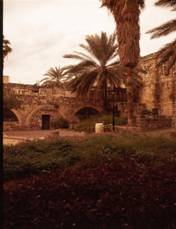 Второй день:Полудневная обзорная экскурсия по маршруту«Тель-Авив/Яффо/IDC»: Тель-Авив. Древний город-порт Яффо. Посещение музея Бриллиантов и выставочного зала Израильского Бриллиантового Центра.Третий день:Экскурсия на север страны по одному из маршрутов, например «Галилея Христианская»: Долина Армагедон. Назарет: Храм Благовещения. Деревня Канна Галилейская. Река Иордан - место крещения. Кинерет, Тверия. Гора Блаженств (место Нагорной Проповеди). Табха - Храм Умножения Хлебов и Рыб.Экскурсия на север страны по одному из маршрутов, например «Галилея Христианская»: Долина Армагедон. Назарет: Храм Благовещения. Деревня Канна Галилейская. Река Иордан - место крещения. Кинерет, Тверия. Гора Блаженств (место Нагорной Проповеди). Табха - Храм Умножения Хлебов и Рыб.Четвертый день:Экскурсия в Иерусалим по одному из маршрутов, например «Иерусалим - город 3-х религий»: Гора Сион: гробница царя Давида и Горница Тайной Вечери. Старый город, Стена Плача. Панорама Иерусалима. Крестный путь (пять последних остановок). Храм Гроба Господня.Экскурсия в Иерусалим по одному из маршрутов, например «Иерусалим - город 3-х религий»: Гора Сион: гробница царя Давида и Горница Тайной Вечери. Старый город, Стена Плача. Панорама Иерусалима. Крестный путь (пять последних остановок). Храм Гроба Господня.Пятый день:Переезд в Эйлат, регистрация в отеле.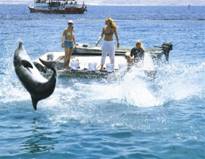 Шестой день:Свободный день. Отдых и купание на Красном море.Седьмой день:Переезд в Тель-Авив. Регистрация в отеле.Восьмой день: Переезд в аэропорт Бен-Гурион.КатегорияНетанияНетанияЭйлатЭйлатТель-АвивТель-АвивAResidence / Galil3*Dalia / Americana 3*Olympia3*BResidence (sea view room) / Mitspe Yam 3* SupCentral Park** / Astral Village ** / Marina **4*Imperial / Golden Beach3* SupCResidence Beach / Bluebay4*Yam Suf / Astral Seaside / Sport (AI)4*Metropolitan / Mercure B&P4*DKing Solomon 4* King Solomon / Club Hotel (not include 28/9-2/10 & 12-20/10)/ Leonardo Plaza5*Crowne Plaza / Renaissance5*АДаты заезда01.07.11-31.07.11
28.08.11-31.08.11
01.11.11-25.11.1101.08.11-27.08.1101.09.11-27.09.11
05.01.12-09.01.1202.10.11-11.10.11
22.10.11-31.10.1128.09.11-01.10.11
12.10.11-21.10.11
23.12.11-04.01.1226.11.11-22.12.11
10.01.12-29.02.12АPP in DBL705889577620715528АPP in SGL109714138919351080805АPP in TRPL663813539582666490АChild Suppl.404496362384499426BДаты заезда01.09.11-27.09.11
01.11.11-25.11.11
25.12.11-28.12.1128.09.11-01.10.1102.10.11-11.10.11
23.10.11-31.10.1112.10.11-22.10.11
29.12.11-02.01.1226.11.11-24.12.11
10.01.12-29.02.1201.08.11-31.08.11BPP in DBL6571005700789619949BPP in SGL10061651109812609411539BPP in TRPL619945655739579873BChild Suppl.414586435478395547CДаты заезда01.09.11-27.09.11
13.11.11-25.11.1128.09.11-01.10.11
12.10.11-22.10.1102.10.11-11.10.11
23.10.11-31.10.11
01.11.11-12.11.1126.11.11-26.12.11
11.01.12-29.02.1227.12.11-10.01.1201.08.11-31.08.11CPP in DBL78312268737468541153CPP in SGL122620151323115113451854CPP in TRPL68710937736517531019CChild Suppl.455677499436490651DДаты заезда01.07.11-31.07.11
02.10.11-11.10.11
23.10.11-19.11.1101.08.11-31.08.1101.09.11-27.09.1128.09.11-01.10.11
12.10.11-22.10.1120.11.11-24.12.11
11.01.12-29.02.1225.12.11-10.01.12DPP in DBL96412789241089843883DPP in SGL154521191477177413321399DPP in TRPL90411938641021789827DChild Suppl.485577469523431442